   Colegio  Américo Vespucio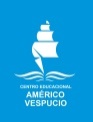    Tercero  Básico  Artes Visuales                                                                     Artes VisualesTercero BásicoGuía #5Actividad:En tu cuaderno de arte te invito a realizar un cuadro de ondas donde apliques distintos tipos de lápices ( palo, plumón, cera, tiza, etc).Tu trabajo debería quedar más o menos así: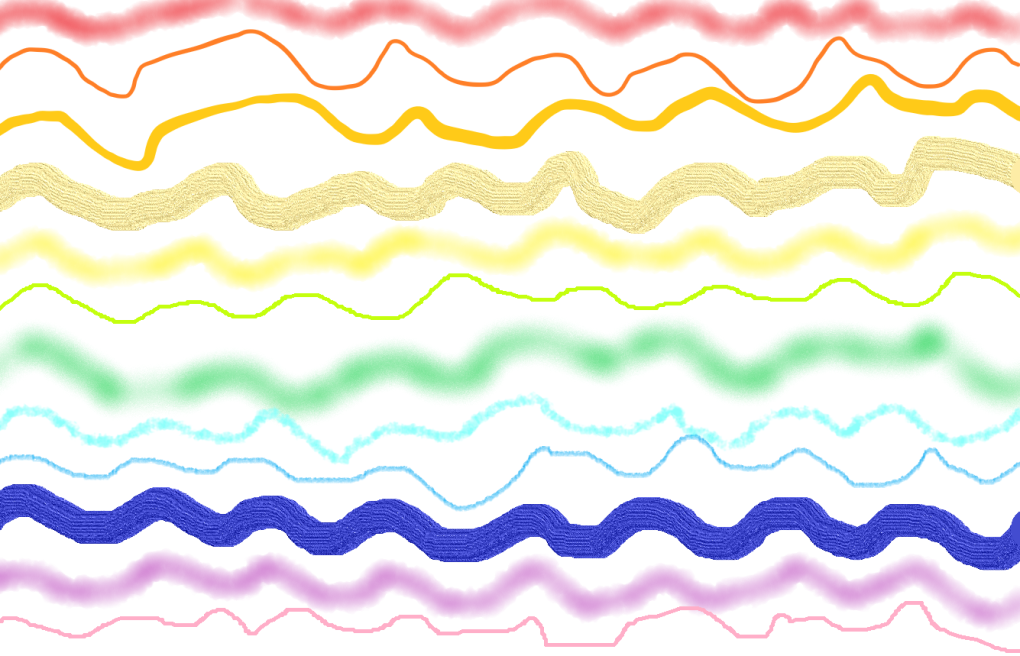 NombreCursoFecha3°_____/____/ 2020